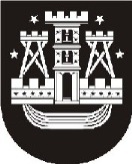 KLAIPĖDOS MIESTO SAVIVALDYBĖS ADMINISTRACIJOS DIREKTORIUSĮSAKYMASDĖL KLAIPĖDOS MIESTO SAVIVALDYBĖS EKSTREMALIŲ SITUACIJŲ KOMISIJOS SUDARYMO2020-05-25 Nr. AD1-670KlaipėdaVadovaudamasis Lietuvos Respublikos vietos savivaldos įstatymo18 straipsnio 1 dalimi, 29 straipsnio 8 dalies 2 punktu ir Lietuvos Respublikos civilinės saugos įstatymo 14 straipsnio 5 punkto nuostatomis:Sudarau šios sudėties Klaipėdos miesto savivaldybės ekstremalių situacijų komisiją:pirmininkas – Gintaras Neniškis, Klaipėdos miesto savivaldybės administracijos direktorius;pirmininko pavaduotojas – Andrius Dobranskis, Klaipėdos miesto savivaldybės administracijos direktoriaus pavaduotojas;  nariai:Arūnas Barbšys, Klaipėdos miesto savivaldybės mero pavaduotojas; Antanas Bauža, Valstybinės maisto ir veterinarijos tarnybos Klaipėdos departamento direktorius;Marius Garbenis, Priešgaisrinės apsaugos ir gelbėjimo departamento prie Vidaus reikalų ministerijos Klaipėdos priešgaisrinės gelbėjimo valdybos viršininkas, vidaus tarnybos pulkininkas;Raimundas Grigaliūnas, Nacionalinio visuomenės sveikatos centro prie Sveikatos apsaugos ministerijos Klaipėdos departamento direktorius;Audronė Karmazinienė, VĮ Klaipėdos valstybinio jūrų uosto direkcijos Uosto režimo skyriaus civilinės saugos specialistė;Mindaugas Lapas, Priešgaisrinės apsaugos ir gelbėjimo departamento prie Vidaus reikalų ministerijos Klaipėdos priešgaisrinės gelbėjimo valdybos viršininko pavaduotojas;Ramunė Lukaševičienė, Aplinkos apsaugos departamento prie Aplinkos ministerijos Klaipėdos valdybos Klaipėdos miesto aplinkos apsaugos inspekcijos viršininkė;Salomėja Razutienė, Klaipėdos miesto savivaldybės administracijos Sveikatos apsaugos skyriaus vyriausioji specialistė;Raimondas Vaitkevičius, Klaipėdos apskrities vyriausiojo policijos komisariato viršininko pavaduotojas;Kristina Vintilaitė, Klaipėdos miesto savivaldybės administracijos Viešosios tvarkos skyriaus vedėja.Pripažįstu netekusiu galios Klaipėdos miesto savivaldybės administracijos direktoriaus 2020 m. kovo 02 d. įsakymą Nr. AD1-301 „Dėl Klaipėdos miesto savivaldybės ekstremalių situacijų komisijos sudarymo“.Nustatau, kad šis įsakymas skelbiamas  Klaipėdos miesto savivaldybės interneto svetainėje.Savivaldybės administracijos direktorius Gintaras Neniškis